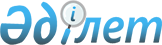 Аудандық мәслихаттың 2010 жылғы 23 желтоқсандағы № 214 "2011-2013 жылдарға арналған аудандық бюджет туралы" шешіміне өзгерістер мен толықтырулар енгізу туралы
					
			Күшін жойған
			
			
		
					Ақтөбе облысы Мұғалжар аудандық мәслихатының 2011 жылғы 25 қазандағы № 274 шешімі. Ақтөбе облысының Әділет департаментінде 2011 жылғы 7 қарашада № 3-9-152 тіркелді. Күші жойылды - Ақтөбе облысы Мұғалжар аудандық мәслихатының 2011 жылғы 21 желтоқсандағы № 290 шешімімен      Ескерту. Күші жойылды - Ақтөбе облысы Мұғалжар аудандық мәслихатының 2011.12.21 № 290 Шешімімен.      

Қазақстан Республикасының 2008 жылғы 4 желтоқсандағы № 95 Бюджеттік Кодексінің 9 бабының 2 тармағына, 106 бабының 2 тармағының 2) және 4) тармақшасына, Қазақстан Республикасының 2001 жылғы 23 қаңтардағы № 148 «Қазақстан Республикасындағы жергілікті мемлекеттік басқару және өзін-өзі басқару туралы» Заңының 6 бабына және облыстық мәслихатының 2011 жылғы 12 қазандағы № 413 «Облыстық мәслихаттың 2010 жылғы 13 желтоқсандағы № 333 «2011-2013 жылдарға арналған облыстық бюджет туралы» шешіміне өзгерістер мен толықтырулар енгізу туралы» шешіміне сәйкес аудандық мәслихат ШЕШІМ ЕТТІ:



      1. (Нормативтік құқықтық кесімдерді мемлекеттік тіркеу тізілімінде № 3-9-135 тіркелген, 2011 жылғы 24 қаңтардағы «Мұғалжар» газетінде № 4 санында, 2011 жылғы 2 ақпандағы № 5 санында, 2011 жылғы 9 ақпандағы № 6, 2011 жылғы 16 ақпандағы № 7 санында жарияланған) аудандық мәслихаттың 2010 жылғы 23 желтоқсандағы № 214 «2011-2013 жылдарға арналған аудандық бюджет туралы» шешіміне мынадай өзгерістер енгізілсін:



      1) 1 тармақта



      1) тармақшасында

      кірістер

      «9 053 161,6» деген саны «8 959 434,9» деген санына өзгертілсін,

      оның ішінде:

      салықтық түсімдер бойынша

      «7 593 947,0» деген саны «7 606 842,0» деген санына өзгертілсін;

      салықтық емес түсімдер бойынша

      «33 333,0» деген саны «230 438,0» деген санына өзгертілсін;

      трансферттер түсімдері бойынша 

      «1 198 381,6» деген саны «1 104 654,9» деген санына өзгертілсін;



      2) тармақшасында:

      шығындар «9 244 962,6» деген саны «9 151 235,9» деген санына өзгертілсін;



      3) тармақшасында:

      таза бюджеттік кредиттерді беру

      «24 348,2» деген саны «18 651,8» деген санына өзгертілсін;

      оның ішінде:

      бюджеттік кредиттер

      «25 951,2» деген саны «20 254,8» деген санына өзгертілсін;



      4) тармақшасында:

      бюджет тапшылығы

      «-216 149,2» деген саны «-210 452,8» деген санына өзгертілсін;



      5) тармақшасында:

      бюджет тапшылығын қаржыландыру

      «216 149,2» деген саны «210 452,8» деген санына өзгертілсін;



      7 тармақта

      2 абзацтың бөлігінде

      «3 171,5» деген саны «5 275» деген санына өзгертілсін;

      3 абзацтың бөлігінде

      «25 951,2» деген саны «20 254,8» деген санына өзгертілсін;



      8 тармақта

      «7 800» деген саны «7 250» деген санына өзгертілсін; 



      9 тармақта 

      1 абзацтың бөлігінде

      «34 522» деген саны «31 331» деген санына өзгертілсін;

      3 абзацтың бөлігінде

      «87 778» деген саны «116 585,8» деген санына өзгертілсін;

      5 абзацтың бөлігінде

      «39 058» деген саны «54 824» деген санына өзгертілсін;

      6 абзацтың бөлігінде

      «244 431» деген саны «246 968» деген санына өзгертілсін;

      7 абзацтың бөлігінде

      «138 100» деген саны «148 900» деген санына өзгертілсін;

      10 абзацтың бөлігінде

      «100 000» деген саны «0» деген санына өзгертілсін;

      11 абзацтың бөлігінде

      «50 000» деген саны «0» деген санымен ауыстырылсын;

      Аталған трансферттердің сомасын бөлу аудан әкімдігінің қаулысы негізінде айқындалады.



      2. Көрсетілген шешімдегі 1, 5 қосымшалары осы шешімдегі 1, 5 қосымшаларына сәйкес жаңа редакцияда жазылсын.



      3. Осы шешімнің іске асырылуын және орындалуын бақылау аудан әкімінің орынбасары Н.Б.Аққұлға жүктелсін.



      4. Осы шешім 2011 жылғы 1 қаңтардан бастап қолданысқа енгізіледі.       Сессия төрағасы,

      аудандық мәслихаттың

      хатшысы                                     С.Салықбаев

Аудандық мәслихаттың

2011 жылғы 25 қазандағы № 274 шешіміне

1 ҚОСЫМША 2011 жылға арналған аудандық бюджет

Аудандық мәслихаттың

2011 жылғы 25 қазандағы № 274 шешіміне

5 ҚОСЫМША Қаладағы аудан, аудандық маңызы бар қала, кент, ауыл (село), ауылдық (селолық) округ әкімі аппаратының 2011 жылға бюджеттік бағдарламаларыкестенің жалғасыкестенің жалғасы
					© 2012. Қазақстан Республикасы Әділет министрлігінің «Қазақстан Республикасының Заңнама және құқықтық ақпарат институты» ШЖҚ РМК
				СанатыСанатыСанатыСанатыСомасы (мың теңге)
СыныбыСыныбыСыныбыІшкі сыныбыІшкі сыныбыАТАУЫ1. КІРІСТЕР8 959 434,9
1САЛЫҚТЫҚ ТҮСІМДЕР7 606 842,0
01Табыс салығы679 922,0
2Жеке табыс салығы679 922,003Әлеуметтік салық533 790,0
1Әлеуметтік салық533 790,004Меншікке салынатын салықтар6 141 285,0
1Мүлікке салынатын салықтар6 053 800,03Жер салығы17 085,04Көлік құралдарына салынатын салық68 000,05Бірыңғай жер салығы2 400,005Тауарларға, жұмыстарға және қызметтерге салынатын ішкі салықтар246 020,0
2Акциздер170 270,03Табиғи және басқа ресурстарды пайдаланғаны үшін түсетін түсімдер64 000,04Кәсіпкерлік және кәсіби қызметті жүргізгені үшін алынатын алымдар9 950,05Ойын бизнесіне салық1 800,008Заңдық мәнді іс-әрекеттерді жасағаны және /немесе/ оған уәкілеттігі бар мемлекеттік органдар немесе лауазымды адамдар құжаттар бергені үшін алынатын міндетті төлемдер5 825,0
1Мемлекеттік баж5 825,02САЛЫҚТЫҚ ЕМЕС ТҮСІМДЕР230 438,0
01Мемлекеттік меншіктен түсетін кірістер6 800,0
5Мемлекет меншігіндегі мүлікті жалға беруден түсетін кірістер 6 800,002Мемлекеттік бюджеттен қаржыландырылатын мемлекеттік мекемелердің тауарларды (жұмыстарды, қызметтерді) өткізуінен түсетін түсімдер2 300,004Мемлекеттік бюджеттен қаржыландырылатын, сондай-ақ Қазақстан Республикасы Ұлттық Банкінің бюджетінен (шығыстар сметасынан) ұсталатын және қаржыландырылатын мемлекеттік мекемелер салатын айыппұлдар, өсімпұлдар, санкциялар, өндіріп алулар2 250,006Басқа да салықтық емес түсімдер219 088,0
1Басқа да салықтық емес түсімдер219 088,03Негізгі капиталды сатудан түсетін түсімдер17 500,0
03Жерді және материалдық емес активтерді сату17 500,0
1Жерді сату17 500,04Трансферттердің түсімдері1 104 654,9
02Мемлекеттік басқарудың жоғары тұрған органдарынан түсетін трансферттер1 104 654,92Облыстық бюджеттен түсетін трансферттер1 104 654,9Ағымдағы нысаналы трансферттер299 465,1Нысаналы даму трансферттері805 189,8Функционалдық топФункционалдық топФункционалдық топФункционалдық топФункционалдық топсомасы (мың) теңгекіші функциякіші функциякіші функциякіші функциясомасы (мың) теңгеБюджеттік бағдарламалардың әкiмшiсіБюджеттік бағдарламалардың әкiмшiсіБюджеттік бағдарламалардың әкiмшiсісомасы (мың) теңгебағдарламабағдарламасомасы (мың) теңгеАТАУЫсомасы (мың) теңгеІІ. ШЫҒЫНДАР9 151 235,9
01Жалпы сипаттағы мемлекеттiк қызметтер273 101,31Мемлекеттiк басқарудың жалпы функцияларын орындайтын өкiлдi, атқарушы және басқа органдар240 046,0112Аудан (облыстық маңызы бар қала) мәслихатының аппараты17 003,0001Аудан (облыстық маңызы бар қала) мәслихатының қызметін қамтамасыз ету жөніндегі қызметтер16 683,0003Мемлекеттік органдардың күрделі шығыстары320,0122Аудан (облыстық маңызы бар қала) әкімінің аппараты62 767,0001Аудан (облыстық маңызы бар қала) әкімінің қызметін қамтамасыз ету жөніндегі қызметтер48 027,0003Мемлекеттік органдардың күрделі шығыстары14 740,0123Қаладағы аудан, аудандық маңызы бар қала, кент, ауыл (село), ауылдық (селолық) округ әкімінің аппараты160 276,0001Қаладағы аудан, аудандық маңызы бар қаланың, кент, ауыл (село), ауылдық (селолық) округ әкімінің қызметін қамтамасыз ету жөніндегі қызметтер159 934,0022Мемлекеттік органдардың күрделі шығыстары342,02Қаржылық қызмет18 004,0452Ауданның (облыстық маңызы бар қаланың) қаржы бөлімі18 004,0001Аудандық бюджетті орындау және коммуналдық меншік (облыстық маңызы бар қала) саласындағы мемлекеттік саясатты іске асыру жөніндегі қызметтер15 809,4003Салық салу мақсатында мүлікті бағалауды жүргізу600,0004Біржолғы талондарды беру жөніндегі жұмысты және біржолғы талондарды іске асырудан сомаларды жинаудың толықтығын қамтамасыз етуді ұйымдастыру1 150,0018Мемлекеттік органдардың күрделі шығыстары444,65Жоспарлау және статистикалық қызмет15 051,3476Ауданның (облыстық маңызы бар қаланың) экономика, бюджеттік жоспарлау және кәсіпкерлік бөлімі15 051,3001Экономикалық саясатты, мемлекеттік жоспарлау жүйесін қалыптастыру және дамыту және ауданды (облыстық маңызы бар қаланы) басқару саласындағы мемлекеттік саясатты іске асыру жөніндегі қызметтер14 766,3003Мемлекеттік органдардың күрделі шығыстары285,002Қорғаныс10 565,01Әскери мұқтаждар1 775,0122Аудан (облыстық маңызы бар қала) әкімінің аппараты1 775,0005Жалпыға бірдей әскери міндетті атқару шеңберіндегі іс-шаралар1 775,02Төтенше жағдайлар жөніндегі жұмыстарды ұйымдастыру8 790,0122Аудан (облыстық маңызы бар қала) әкімінің аппараты8 790,0006Аудан (облыстық маңызы бар қала) ауқымындағы төтенше жағдайлардың алдын алу және оларды жою3 290,0007Аудандық (қалалық) ауқымдағы дала өрттерінің, сондай-ақ мемлекеттік өртке қарсы қызмет органдары құрылмаған елдi мекендерде өрттердің алдын алу және оларды сөндіру жөніндегі іс-шаралар5 500,003Қоғамдық тәртіп, қауіпсіздік, құқықтық, сот, қылмыстық-атқару қызметі6 640,01Құқық қорғау қызметi6 640,0458Ауданның (облыстық маңызы бар қаланың) тұрғын үй-коммуналдық шаруашылығы, жолаушылар көлігі және автомобиль жолдары бөлімі6 640,0021Елдi мекендерде жол жүрісі қауiпсiздiгін қамтамасыз ету6 640,004Бiлiм беру3 257 666,61Мектепке дейiнгi тәрбие және оқыту387 079,6471Ауданның (облыстық маңызы бар қаланың) білім, дене шынықтыру және спорт бөлімі387 079,6003Мектепке дейiнгi тәрбие ұйымдарының қызметін қамтамасыз ету387 079,62Бастауыш, негізгі орта және жалпы орта бiлiм беру2 580 764,0471Ауданның (облыстық маңызы бар қаланың) білім, дене шынықтыру және спорт бөлімі2 580 764,0004Жалпы білім беру2 537 146,0005Балалар мен жеткіншектерге қосымша білім беру 43 618,09Бiлiм беру саласындағы өзге де қызметтер289 823,0466Ауданның (облыстық маңызы бар қаланың) сәулет, қала құрылысы және құрылыс бөлімі228 113,0037Білім беру объектілерін салу және реконструкциялау228 113,0471Ауданның (облыстық маңызы бар қаланың) білім, дене шынықтыру және спорт бөлімі61 710,0008Ауданның (областык маңызы бар қаланың) мемлекеттік білім беру мекемелерінде білім беру жүйесін ақпараттандыру6 697,0009Ауданның (областык маңызы бар қаланың) мемлекеттік білім беру мекемелер үшін оқулықтар мен оқу-әдiстемелiк кешендерді сатып алу және жеткізу8 302,0010Аудандық (қалалалық) ауқымдағы мектеп олимпиадаларын және мектептен тыс іс-шараларды өткiзу1 600,0020Жетім баланы (жетім балаларды) және ата-аналарының қамқорынсыз қалған баланы (балаларды) күтіп-ұстауға асыраушыларына ай сайынғы ақшалай қаражат төлемдері16 934,0023Үйде оқытылатын мүгедек балаларды жабдықпен, бағдарламалық қамтыммен қамтамасыз ету2 750,0025Мектеп мұғалімдеріне және мектепке дейінгі ұйымдардың тәрбиешілеріне біліктілік санаты үшін қосымша ақы төлемін ұлғайту25 427,006Әлеуметтiк көмек және әлеуметтiк қамсыздандыру302 032,62Әлеуметтiк көмек275 320,6123Қаладағы аудан, аудандық маңызы бар қала, кент, ауыл (село), ауылдық (селолық) округ әкімінің аппараты2 844,0003Мұқтаж азаматтарға үйінде әлеуметтік көмек көрсету2 844,0451Ауданның (облыстық маңызы бар қаланың) жұмыспен қамту және әлеуметтік бағдарламалар бөлімі272 476,6002Еңбекпен қамту бағдарламасы114 921,8004Ауылдық жерлерде тұратын денсаулық сақтау, білім беру, әлеуметтік қамтамасыз ету, мәдениет және спорт мамандарына отын сатып алуға Қазақстан Республикасының заңнамасына сәйкес әлеуметтік көмек көрсету5 240,0005Мемлекеттік атаулы әлеуметтік көмек 1 150,0006Тұрғын үй көмегі3 500,0007Жергілікті өкілетті органдардың шешімі бойынша мұқтаж азаматтардың жекелеген топтарына әлеуметтік көмек87 039,8014Мұқтаж азаматтарға үйде әлеуметтiк көмек көрсету19 331,001618 жасқа дейінгі балаларға мемлекеттік жәрдемақылар27 000,0017Мүгедектерді оңалту жеке бағдарламасына сәйкес, мұқтаж мүгедектерді міндетті гигиеналық құралдармен қамтамасыз етуге және ымдау тілі мамандарының, жеке көмекшілердің қызмет көрсету 3 500,0023Жұмыспен қамту орталықтарының қызметін қамтамасыз ету10 794,09Әлеуметтiк көмек және әлеуметтiк қамтамасыз ету салаларындағы өзге де қызметтер26 712,0451Ауданның (облыстық маңызы бар қаланың) жұмыспен қамту және әлеуметтік бағдарламалар бөлімі26 712,0001Жергілікті деңгейде халық үшін әлеуметтік бағдарламаларды жұмыспен қамтуды қамтамасыз етуді іске асыру саласындағы мемлекеттік саясатты іске асыру жөніндегі қызметтер 25 542,0011Жәрдемақыларды және басқа да әлеуметтік төлемдерді есептеу, төлеу мен жеткізу бойынша қызметтерге ақы төлеу600,0021Мемлекеттік органдардың күрделі шығыстары570,007Тұрғын үй коммуналдық шаруашылық551 632,11Тұрғын үй шаруашылығы172 513,8458Ауданның (облыстық маңызы бар қаланың) тұрғын үй коммуналдық шаруашылығы, жолаушылар көлігі және автомобиль жолдары бөлімі10 929,0003Мемлекеттік тұрғын үй қорының сақталуын ұйымдастыру7 329,0004Азматтардың жекелген санаттарын тұрғын үймен қамтамасыз ету3 600,0466Ауданның (облыстық маңызы бар қаланың) сәулет, қала құрылысы және құрылыс бөлімі161 584,8003Мемлекеттік коммуналдық тұрғын үй қорының тұрғын үй құрылысы және (немесе) сатып алу38 799,0004Инженерлік коммуникациялық инфрақұрылымды дамыту жайластыру, жайластыру және (немесе) сатып алу118 285,8018Жұмыспен қамту 2020 бағдарламасы шеңберінде инженерлік коммуникациялық инфрақұрылымдардың дамуы4 500,02Коммуналдық шаруашылық300 487,1458Ауданның (облыстық маңызы бар қаланың) тұрғын үй коммуналдық шаруашылығы, жолаушылар көлігі және автомобиль жолдары бөлімі189 487,1011Шағын қалаларды жылумен жабдықтауды үздіксіз қамтамасыз ету84 306,1026Ауданның (облыстық маңызы бар қаланың) коммуналдық меншігіндегі жылу жүйелерін қолдануды ұйымдастыру58 278,0027Ауданның (облыстық маңызы бар қаланың) коммуналдық меншігіндегі газ жүйелерін қолдануды ұйымдастыру458,0028Коммуналдық шаруашылығын дамыту10 800,0029Сумен жабдықтау жүйесін дамыту35 645,0466Ауданның (облыстық маңызы бар қаланың) сәулет, қала құрылысы және құрылыс бөлімі111 000,0005Коммуналдық шаруашылығын дамыту111 000,03Елді-мекендерді көркейту78 631,2123Қаладағы аудан, аудандық маңызы бар қала, кент, ауыл (село), ауылдық (селолық) округ әкімінің аппараты47 000,2008Елді мекендерде көшелерді жарықтандыру29 284,2009Елді мекендердің санитариясын қамтамасыз ету9 088,0010Жерлеу орындарын күтіп - ұстау және туысы жоқ адамдарды жерлеу323,0011Елді мекендерді абаттандыру мен көгалдандыру8 305,0458Ауданның (облыстық маңызы бар қаланың) тұрғын үй коммуналдық шаруашылығы, жолаушылар көлігі және автомобиль жолдары бөлімі31 631,0016Елдi мекендердiң санитариясын қамтамасыз ету300,0018Елдi мекендердi абаттандыру және көгалдандыру31 331,008Мәдениет, спорт, туризм және ақпараттық кеністік 204 270,01Мәдениет саласындағы қызмет129 524,0455Ауданның (облыстық маңызы бар қаланың) мәдениет және тілдерді дамыту бөлімі129 524,0003Мәдени-демалыс жұмысын қолдау129 524,02Спорт5 632,0471Ауданның (облыстық маңызы бар қаланың) білім, дене шынықтыру және спорт бөлімі5 632,0014Аудандық (облыстық маңызы бар қалалық) деңгейде спорттық жарыстар өткiзу3 318,0015Әртүрлi спорт түрлерi бойынша аудан (облыстық маңызы бар қала) құрама командаларының мүшелерiн дайындау және олардың облыстық спорт жарыстарына қатысуы2 314,03Ақпараттық кеңiстiк52 560,0455Ауданның (облыстық маңызы бар қаланың) мәдениет және тілдерді дамыту бөлімі41 560,0006Аудандық (қалалық) кiтапханалардың жұмыс iстеуi40 560,0007Мемлекеттік тілді және Қазақстан халықтарының басқа да тілді дамыту1 000,0456Ауданның (облыстық маңызы бар қаланың) ішкі саясат бөлімі11 000,0002Газеттер мен журналдар арқылы мемлекеттік ақпараттық саясат жүргізу жөніндегі қызметтер10 000,0005Телерадио хабарларын тарату арқылы мемлекеттік ақпараттық саясатты жүргізу жөніндегі қызметтер1 000,09Мәдениет, спорт, туризм және ақпараттық кеңiстiктi ұйымдастыру жөнiндегi өзге де қызметтер16 554,0455Ауданның (облыстық маңызы бар қаланың) мәдениет және тілдерді дамыту бөлімі9 632,0001Жергілікті деңгейде тілдерді және мәдениетті дамыту саласындағы мемлекеттік саясатты іске асыру жөніндегі қызметтер9 632,0456Ауданның (облыстық маңызы бар қаланың) ішкі саясат бөлімі6 922,0001Жергілікті деңгейде ақпарат, мемлекеттілікті нығайту және азаматтардың әлеуметтік сенімділігін қалыптастыру саласында мемлекеттік саясатты іске асыру жөніндегі қызметтер6 172,0003Жастар саясаты саласындағы өңірлік бағдарламаларды iске асыру500,0006Мемлекеттік органдардың күрделі шығыстары250,010Ауыл, су, орман, балық шаруашылығы, ерекше қорғалатын табиғи аумақтар, қоршаған ортаны және жануарлар дүниесін қорғау, жер қатынастары341 283,01Ауыл шаруашылығы25 600,0476Ауданның (облыстық маңызы бар қаланың) экономика және бюджеттік жоспарлау кәсіпкерлік бөлімі5 275,0099Республикалық бюджеттен берілетін нысаналы трансферттер есебiнен ауылдық елді мекендер саласының мамандарын әлеуметтік қолдау шараларын іске асыру5 275,0466Ауданның (облыстық маңызы бар қаланың) сәулет, қала құрылысы және құрылыс бөлімі5 081,0010Ауыл шаруашылығы объектілерін дамыту5 081,0474Ауданның (облыстық маңызы бар қаланың) ауыл шаруашылығы және ветеринария бөлімі15 244,0001Жергілікті деңгейде ауыл шаруашылығы және ветеринария саласындағы мемлекеттік саясатты іске асыру жөніндегі қызметтер14 449,0005Мал көмінділерінің (биотермиялық шұңқырлардың) жұмыс істеуін қамтамасыз ету795,02Су шаруашылығы269 647,0466Ауданның (облыстық маңызы бар қаланың) сәулет, қала құрылысы және құрылыс бөлімі269 647,0012Сумен жабдықтау жүйесін дамыту269 647,06Жер қатынастары7 625,0463Ауданның (облыстық маңызы бар қаланың) жер қатынастары бөлімі7 625,0001Аудан (облыстық маңызы бар қала) аумағында жер қатынастарын реттеу саласындағы мемлекеттік саясатты іске асыру жөніндегі қызметтер7 625,09Ауыл, су, орман, балық шаруашылығы және қоршаған ортаны қорғау мен жер қатынастары саласындағы өзге де қызметтер38 411,0474Ауданның (облыстық маңызы бар қаланың) ауыл шаруашылығы және ветеринария бөлімі38 411,0013Эпизоотияға қарсы іс-шаралар жүргізу38 411,011Өнеркәсіп, сәулет, қала құрылысы және құрылыс қызметі39 296,02Сәулет, қала құрылысы және құрылыс қызметі39 296,0466Ауданның (облыстық маңызы бар қаланың) сәулет, қала құрылысы және құрылыс бөлімі39 296,0001Құрылыс, облыс қалаларының, аудандарының және елді мекендерінің сәулеттік бейнесін жақсарту саласындағы мемлекеттік саясатты іске асыру және ауданның (облыстық маңызы бар қаланың) аумағын оңтайла және тиімді қала құрылыстық игеруді қамтамасыз ету жөніндегі қызметтер7 432,0013Аудан аумағында қала құрылысын дамытудың кешенді схемаларын, аудандық (облыстық) маңызы бар қалалардың, кенттердің және өзге де ауылдық елді мекендердің бас жоспарларын әзірлеу31 864,012Көлiк және коммуникация34 895,01Автомобиль көлiгi34 895,0123Қаладағы аудан, аудандық маңызы бар қала, кент, ауыл (село), ауылдық (селолық) округ әкімінің аппараты25 395,0013Аудандық маңызы бар қалаларда, кенттерде, ауылдарда (селоларда), ауылдық (селолық) округтерде автомобиль жолдарының жұмыс істеуін қамтамасыз ету25 395,0458Ауданның (облыстық маңызы бар қаланың) тұрғын үй-коммуналдық шаруашылығы, жолаушылар көлігі және автомобиль жолдары бөлімі9 500,0023Автомобиль жолдарының жұмыс істеуін қамтамасыз ету9 500,013Басқалар46 619,43Кәсiпкерлiк қызметтi қолдау және бәсекелестікті қорғау1 180,0476Ауданның (облыстық маңызы бар қаланың) экономика және бюджеттік жоспарлау кәсіпкерлік бөлімі1 180,0005Кәсіпкерлік қызметті қолдау1 180,09Басқалар45 439,4451Ауданның (облыстық маңызы бар қаланың) жұмыспен қамту және әлеуметтік бағдарламалар бөлімі7 250,0022«Бизнестің жол картасы - 2020» бағдарламасы шеңберінде жеке кәсіпкерлікті қолдау7 250,0452Ауданның (облыстық маңызы бар қаланың) қаржы бөлімі2 911,4012Ауданның (облыстық маңызы бар қаланың) жергілікті атқарушы органының резерві2 911,4458Ауданның (облыстық маңызы бар қаланың) тұрғын үй-коммуналдық шаруашылығы, жолаушылар көлігі және автомобиль жолдары бөлімі8 456,0001Жергілікті деңгейде тұрғын үй-коммуналдық шаруашылығы, жолаушылар көлігі және автомобиль жолдары саласындағы мемлекеттік саясатты іске асыру жөніндегі қызметтер8 154,8013Мемлекеттік органдардың күрделі шығыстары301,2471Ауданның (облыстық маңызы бар қаланың) білім, дене шынықтыру және спорт бөлімі26 822,0001Білім, дене шынықтыру және спорт бөлімі қызметін қамтамасыз ету26 822,015Трансферттер4 083 234,91Трансферттер4 083 234,9452Ауданның (облыстық маңызы бар қаланың) қаржы бөлімі4 083 234,9006Нысаналы пайдаланылмаған (толық пайдаланылмаған) трансферттерді қайтару5 204,9007Бюджеттік алулар4 078 030,0III. Таза бюджеттік кредит беру18 651,8
Бюджеттік кредиттер20 254,8
10Ауыл, су, орман, балық шаруашылығы, ерекше қорғалатын табиғи аумақтар, қоршаған ортаны және жануарлар дүниесін қорғау, жер қатынастары20 254,8
1Ауыл шаруашылығы20 254,8
476Ауданның (облыстық маңызы бар қаланың) экономика және бюджеттік жоспарлау бөлімі20 254,8
004Ауылдық елді мекендердің әлеуметтік саласының мамандарын әлеуметтік қолдау шараларын іске асыру үшін бюджеттік кредиттер20 254,85Бюджеттік кредиттерді өтеу1 603,0
01Бюджеттік кредиттерді өтеу1 603,0
1Мемлекеттік бюджеттен берілген бюджеттік кредиттерді өтеу1 603,0Функционалдық топФункционалдық топФункционалдық топФункционалдық топФункционалдық топсомасы (мың) теңгекіші функциякіші функциякіші функциякіші функциясомасы (мың) теңгеБюджеттік бағдарламалардың әкімшісіБюджеттік бағдарламалардың әкімшісіБюджеттік бағдарламалардың әкімшісісомасы (мың) теңгебағдарламабағдарламасомасы (мың) теңгеАТАУЫсомасы (мың) теңгеV. Бюджет тапшылығы (дефицит)-210 452,8
VI. Бюджет тапшылығын қаржыландыру (профицитін пайдалану)210 452,8
санатысанатысанатысанатысанатысомасы (мың) теңгесыныбысыныбысыныбысыныбысомасы (мың) теңгеішкі сыныбыішкі сыныбыішкі сыныбысомасы (мың) теңгесомасы (мың) теңгеАТАУЫсомасы (мың) теңге7Қарыздар түсімі9 436,6
1Мемлекеттік ішкі қарыздар9 436,62Қарыз алу келісім шарттар9 436,6Функционалдық топФункционалдық топФункционалдық топФункционалдық топФункционалдық топсомасы (мың) теңгекіші функциякіші функциякіші функциякіші функциясомасы (мың) теңгеБюджеттік бағдарламалардың әкiмшiсіБюджеттік бағдарламалардың әкiмшiсіБюджеттік бағдарламалардың әкiмшiсісомасы (мың) теңгебағдарламабағдарламасомасы (мың) теңгеАТАУЫсомасы (мың) теңге16Қарыздарды өтеу1 603,0
1Қарыздарды өтеу1 603,0
452Ауданның (облыстық маңызы бар қаланың) қаржы бөлімі1 603,0
008Жергілікті атқарушы органның жоғары тұрған бюджет алдындағы борышын өтеу1 603,0санатысанатысанатысанатысанатысомасы (мың) теңгесыныбысыныбысыныбысыныбысомасы (мың) теңгеішкі сыныбыішкі сыныбыішкі сыныбысомасы (мың) теңгесомасы (мың) теңгеАТАУЫсомасы (мың) теңге8Бюджет қаражаттарының пайдаланылмаған қалдықтары202 619,2
01Бюджет қаражаты қалдықтары202 619,21Бюджет қаражатының бос қалдықтары202 619,2№ р/нҚалалық, ауылдық округтер атауы001 "Қаладағы аудан, аудандық маңызы бар қала, кент, ауыл (село), ауылдық (селолық) округ әкімі аппаратының қызметін қамтамасыз ету"003 "Мұқтаж азаматтарға үйінде әлеуметтік көмек көрсету"008 "Елді мекендерде көшелерді жарықтандыру"1Қандыағаш қалалық округі22137,011670,02Ембі қалалық округі17407,04500,03Жем қалалық округі20157,01208,04Ащысай ауылдық округі6995,0179,25Ақкемір ауылдық округі7421,0477,01258,06Батпақкөл ауылдық округі9759,0598,07Енбек ауылдық округі8243,0100,08Егіндібұлақ ауылдық округі9714,0644,0693,09Қ.Жұбанов атындағы ауылдық округ8400,0784,010Жұрын ауылдық округі8152,01089,0983,011Құмсай ауылдық округі7839,0634,01441,012Құмжарған ауылдық округі8086,0820,013Қайынды ауылдық округі9641,014Талдысай ауылдық округі7294,05050,015Мұғалжар селосы8689,0Жиыны159934,0
2844,0
29284,2
№ р/нҚалалық, ауылдық округтер атауы009 "Елді мекендердің санитариясын қамтамасыз ету"010 "Жерлеу орындарын күтіп-ұстау және туысы жоқ адамдарды жерлеу"011 "Елді мекендерді абаттандыру мен көгалдандыру"1Қандыағаш қалалық округі5350,0223,08200,02Ембі қалалық округі2144,0100,03Жем қалалық округі400,04Ащысай ауылдық округі0,05Ақкемір ауылдық округі173,06Батпақкөл ауылдық округі0,07Енбек ауылдық округі269,08Егіндібұлақ ауылдық округі0,09Қ.Жұбанов атындағы ауылдық округ0,010Жұрын ауылдық округі245,011Құмсай ауылдық округі0,012Құмжарған ауылдық округі62,0105,013Қайынды ауылдық округі0,014Талдысай ауылдық округі262,015Мұғалжар селосы183,0Жиыны9088,0
323,0
8305,0
№ р/нҚалалық, ауылдық округтер атауы013 "Аудандық маңызы бар қалаларда, кенттерде, ауылдарда (селоларда), ауылдық (селолық) округтерде автомобиль жолдарының жұмыс істеуін қамтамасыз ету"022 "Мемлекеттік органдардың күрделі шығыстары"Барлығы (мың теңге)1Қандыағаш қалалық округі25395,072975,02Ембі қалалық округі24151,03Жем қалалық округі21765,04Ащысай ауылдық округі7174,25Ақкемір ауылдық округі9329,06Батпақкөл ауылдық округі10357,07Енбек ауылдық округі8612,08Егіндібұлақ ауылдық округі11051,09Қ.Жұбанов атындағы ауылдық округ200,09384,010Жұрын ауылдық округі10469,011Құмсай ауылдық округі9914,012Құмжарған ауылдық округі142,09215,013Қайынды ауылдық округі9641,014Талдысай ауылдық округі12606,015Мұғалжар селосы8872,0Жиыны25395,0
342,0
235515,2
